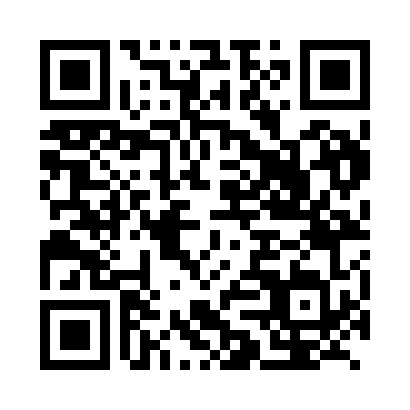 Prayer times for Bissol, CameroonMon 1 Apr 2024 - Tue 30 Apr 2024High Latitude Method: NonePrayer Calculation Method: Muslim World LeagueAsar Calculation Method: ShafiPrayer times provided by https://www.salahtimes.comDateDayFajrSunriseDhuhrAsrMaghribIsha1Mon4:566:0612:123:196:187:242Tue4:566:0512:123:186:187:243Wed4:556:0512:113:176:187:244Thu4:556:0412:113:166:187:245Fri4:546:0412:113:156:187:246Sat4:536:0312:103:146:187:247Sun4:536:0312:103:136:177:248Mon4:526:0212:103:126:177:249Tue4:526:0212:103:116:177:2410Wed4:516:0112:093:126:177:2411Thu4:516:0112:093:126:177:2412Fri4:506:0112:093:136:177:2413Sat4:506:0012:093:146:177:2414Sun4:496:0012:083:146:177:2415Mon4:485:5912:083:156:177:2416Tue4:485:5912:083:156:177:2417Wed4:475:5812:083:166:177:2418Thu4:475:5812:073:166:177:2419Fri4:465:5712:073:166:177:2420Sat4:465:5712:073:176:177:2421Sun4:455:5712:073:176:177:2422Mon4:455:5612:073:186:177:2423Tue4:445:5612:063:186:177:2424Wed4:445:5512:063:196:177:2525Thu4:435:5512:063:196:177:2526Fri4:435:5512:063:196:177:2527Sat4:425:5412:063:206:177:2528Sun4:425:5412:063:206:177:2529Mon4:415:5412:053:216:177:2530Tue4:415:5312:053:216:177:25